1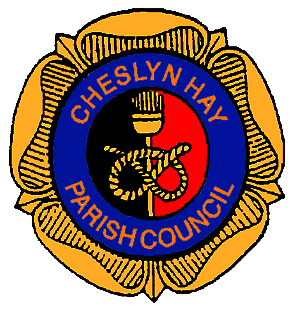 Minutes of thePARISH COUNCIL MEETINGheld on Wednesday 4th October 2017at the Village Hall, Pinfold Lane, Cheslyn Hay at 7.00 pm1.	04/10/104 – PUBLIC PARTICIPATION     No members of the public in attendance.2.	04/10/105 - MEMBERS PRESENT2.1     Councillor S. Hollis (Chair)Councillors :- P. Appleby, P. L. Appleton, B. L. Bladen, E. A. Davison (Mrs), J. C. Davison, A. W. Emery, L. J. Emery, G. P. Keatley, J. King, B. WoolleyCounty Councillors K. Perry and B. WilliamsDistrict Councillor D. Lockley			Melanie Brown – Parish Clerk3.	04/10/106 – APOLOGIES3.1	Apologies for absence from Councillors R. Denson, A. Pugh (Mrs), C. Wilkinson (Mrs), and P. Wilkinson.4.	04/10/107 – DECLARATIONS OF INTEREST4.1	Declaration of interest from Councillor L. Emery relating to item 8.2 planning and Councillor S. Hollis relating to item 9.1 financial reports.5.	04/10/108 – MINUTES5.1	That the minutes of the meeting held on Wednesday 20th September 2017 be recorded as a true and accurate record.RESOLVED:Proposed by Councillor P. Appleby and seconded by Councillor A. W. Emery that the minutes of the Parish Council meeting held on Wednesday 20th September 2017 be recorded as a true record.Page 1 of 6				Chairman’s Signature ………………………………………6.	04/10/109 – COUNTY COUNCILLORS REPORT6.1	Councillor Perry reported that job reference 19352251 (patching over gas main in Station Street) requires traffic management to undertake the repair along with complaint reference 4049839/4057665 flooding outside Nomad computers in High Street.  Councillor Woolley reported that the team who visited the site in Station Street last week were unaware that the gas main runs through this particular stretch of road.6.2	Councillor Perry reported that a letter has been sent out to residents detailing changes to social care contracts which has received numerous complaints due to its tone and content, she is investigating these complaints.6.3	Councillor Williams reported that in August 2017 5,580 residents claimed universal credit or job seekers allowance, which equates to 10% of the population, 49,100 residents are in employment (not including self-employed status).6.4	Councillor Williams reported that the preferred route for the District Council in terms of the M54-M6/M6 Toll link road is C WEST.  Members asked for clarification regarding the County Council’s preferred option.  Members discussed the request for screening around the islands to prevent Cheslyn Hay from further air pollution and particulates.6.5	Members requested County Council support with the cleaning of drains and road sweeping in Cheslyn Hay as many of the gutters now have debris and plants growing in them which will not be removed with a road sweeper.6.6	Members enquired about the footpath repair schedule for Cheslyn Hay and asked for an explanation as to how fairly new footpaths were being repaired whilst leaving some major repairs to be carried out on older footpaths. 6.7	Members reported that the Forest of Mercia posts need replacing in Cheslyn Hay.  County Councillors stated that they have funding available which may be appropriate for these posts.6.8	Members enquired if a charge was made to the family who recently held a funeral service in Cheslyn Hay for police presence.RESOLVED:That Councillor K. Perry informs the Highways Department of the gas main running through Station Street before the repair takes place.That County Councillors inform the Clerk which option the County Council have chosen for the M54-M6/M6 toll link road consultation.That County Councillors/District Councillors request a copy of the drain cleaning schedule and the road sweeping schedule for Cheslyn Hay and forward to the Clerk for distribution to Members.That County Councillors request a copy of the footpath repair schedule for Cheslyn Hay and forward to the Clerk for distribution to Members.That the Clerk complete the funding request forms to replace the Forest of Mercia sign posts.That County Councillors investigate if the police charged a fee for their presence at a recent funeral service.Page 2 of 6				Chairman’s Signature ………………………………………7.	04/10/110 – DISTRICT COUNCILLORS REPORT7.1	Councillor Lockley discussed the parking and traffic problems in Cheslyn Hay with regular offenders flouting the law together with inconsiderate parking issues due to the lack of enforcement in the village.  PCSO’s have occasionally issued warning notes on cars with little success.  A discussion was held regarding the mobile camera van which was supposed to be available from last April 2017 and obtaining a contract for an enforcement officer to cover the locality 3 area only.7.2	Councillor Lockley informed members of the change of use application for a home in Rosewood Park for the residential care of children.7.3	Councillor Emery reported that she had recently attended a meeting at Cheslyn Hay High School to discuss raising money for the school for essential repairs, details to follow.7.4	Councillor Emery reported that she had attended the Asset Investment Scrutiny Panel at South Staffordshire Council this evening and some exciting projects are being discussed for the future.7.5	Councillor Williams reported that discussion is taking place at South Staffordshire Council regarding both the M54-M6/M6 toll link road options and the West Midlands Rail Interchange and how it will affect South Staffordshire.7.6	Councillor Hollis reported that he had visited Chillington Hall this morning, as arranged by South Staffordshire Council.7.7	Councillor Hollis reported that he had arranged for John Gerring from South Staffordshire to attend the next Parish Council meeting to discuss pollution issues in Cheslyn Hay.7.8	Members raised issues with rotten wooden stumps located on Sutherland Road open space, the condition of the turning circle at the bottom of Rosemary Road and the lack of response to correspondence written to South Staffordshire Council Environmental Services over ten weeks ago.RESOLVED:That County Councillors investigate the timescales for the introduction of the mobile camera van and the potential for contracting an enforcement officer to be shared between the locality 3 Parishes only.That District Councillors report the damage to the wooden stumps at the perimeter of Sutherland Road open space.8.	04/10/111 – PLANNING8.1	The Clerk reported that an appeal has been received, reference APP/C3430/C/17/3181989, relating to Lodge Farm, Lodge Lane, WS11 OLT, against an enforcement notice issued by South Staffordshire Council on the 18th July 2017.  Councillor L. Emery left the room whilst this item was discussed.RESOLVED:That the Clerk send the Parish Council comments no later than the 31st October 2017.Page 3 of 6				Chairman’s Signature ………………………………………9.	04/10/112 – FINANCE9.1	Report 1 – Payments – Payments proposed by Councillor B. Woolley seconded by Councillor B. L. Bladen with Councillor A. W. Emery as third signatory. 9.2	Report 2 – Annual Return for year ended 31 March 2017 from Grant Thornton - The Clerk reported that there were no issues relating to the end of year return with the exception of the charity accounts which need to be closed.RESOLVED:That any outstanding payments be made in respect of those items listed on the green paper circulated at the meeting.That the Clerk publish the notice of conclusion of audit from Grant Thornton.10.	04/10/113 – CLERKS REPORT10.1	Update – Insurance Claim – The Clerk reported that the claim has been settled for the hanging basket stanchion damaged in the road traffic accident (minus the excess).  This will be ordered once the hanging baskets have been taken down.10.2	Update – Cheslyn Hay Library – The Clerk reported that Staffordshire County Council have a termination provision within their contract with the library service provider which could be used if necessary, the County Council have asked that this be taken into consideration.10.3	Play Equipment Quotations – The Clerk reported that additional work has been quoted following the play inspection which now includes seats, chains and shackles for the two sets of swings, grass mats and wet pour for the chute area.  The Chairman has visited the site this morning to inspect the area.10.4	Highways England M54-M6/M6 Toll Link Road consultation – The Clerk had disseminated the consultation options prior to the meeting for member’s perusal.  A discussion ensured regarding the various options.10.5	The Clerk confirmed that the police had been asked to attend the Remembrance Day service this year to aid the traffic control.RESOLVED:That the Clerk inform Staffordshire County Council that a rolling twelve month contract, reviewed every 12 months, be issued to the library service provider.Proposed by Councillor Hollis, seconded by Councillor Bladen, all in favour that the Clerk arrange for the repair work to the play equipment and alter the basketball practice net to a goal area only.That the Clerk inform Highways England that the Parish Council’s preferred option is C WEST and submit the comments to arrive no later than the 13th October 2017.Page 4 of 6				Chairman’s Signature ………………………………………11.	04/10/114 – CORRESPONDENCE11.1	Notification from South Staffordshire Local Policing Team that a drugs warrant was executed on the 21st September 2017 in Essington which uncovered a semi-professional drugs set up – noted.11.2	Letter from Rt. Hon. Gavin Williamson CBE MP stating that he thinks the site allocation for 25 houses in Landywood Lane is totally inappropriate and he will be opposing this with South Staffordshire Council – noted.11.3	Request from South Staffordshire Council regarding events in the Parish where they can have a stand to promote the lottery scheme – noted.11.4	Letter from South Staffordshire Council asking good causes to sign up for the community lottery fund, tickets go on sale 24th October with the first drawer on Saturday 25th November 2017 – noted.11.5	Invitation for the Chairman to attend afternoon tea and cakes at Dunsley Hall, Kinver on Tuesday 17th October 2017 – noted.11.6	Information from South Staffordshire Council regarding the South Staffordshire Strategic Housing and Economic Land Availability Assessment which is asking for people who own or control land to send in sites to meet future housing and employment needs.11.7	Information from South Staffordshire Council regarding the site allocations which has been submitted to the Secretary of State for independent examination.  Stephen Pratt has been appointed to undertake the examination to consider whether the SAD is legally compliant and sound, hearing sessions are due week commencing 27th November 2017 in Codsall, details to follow – noted.11.8	Alleged noise complaint pertaining to the Mary Rose public house.RESOLVED:That the Clerk ask Rt Hon Gavin Williamson CBE MP if he will be opposing the other planning applications in Landywood Lane.That the Clerk submit site reference 424, land west of canal adjoining Campions Wood Quarry, to the SHELAA.That Councillor Hollis visit the resident to discuss the alleged noise complaint at the Mary Rose public house.12.	04/10/115 TABLED ITEMS12.1	Staffordshire Parish Council Association Bulletins – 21st and 28th September 2017.12.2	Staffordshire County Council ‘My Staffordshire’ October 2017 edition.12.3	Rt. Hon. Gavin Williamson CBE MP newsletter – September 2017.12.4	Staffordshire Police – Halloween and Bonfire Night safety poster.12.5	Volunteers for the Poppy Appeal request.RESOLVED:That the Clerk email any appropriate documents to members after this meeting.Page 5 of 6				Chairman’s Signature ………………………………………13.	04/10/116 – CHAIRMAN’S ANNOUNCEMENTS13.1	No Chairman’s Announcements.14.	04/10/117 – SECTION 17 STATEMENT14.1	The Chairman read the Section 17 statement.  	Items 7.1, 10.1, 11.1, 11.8 and 12.4.15.	04/10/118 – CONFIDENTIAL ITEMS15.1	Discussions regarding legal issue.The meeting closed at 8.55 pm.Page 6 of 6				Chairman’s Signature ………………………………………